Sądecki Urząd Pracyw Nowym SączuWNIOSEKo wydanie informacji starosty na temat możliwości zaspokojenia potrzeb kadrowych podmiotu powierzającego wykonanie pracy cudzoziemcowi w oparciu o rejestr bezrobotnych i poszukujących pracy obejmującą obywateli polskich i cudzoziemców określonych w art. 87 ust. 1 pkt 1-11 ustawy o promocji zatrudnienia i instytucjach rynku pracy.Nazwa pracodawcy:	Adres: 	NIP: 		REGON: 	Informacji o sytuacji na lokalnym rynku pracy w związku z zamiarem zatrudnienia cudzoziemców w Polsce na stanowisku:Zgoda podmiotu powierzającego wykonanie pracy na skierowanie do niego kandydatów:TakNieData 				/podpis wnioskodawcy lub osoby upoważnionej/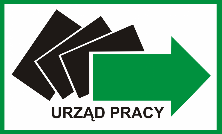 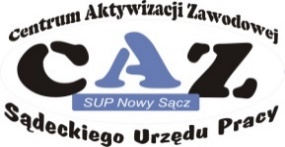 SĄDECKI URZĄD PRACY, 33-300 Nowy Sącz, ul. Zielona 55	tel. sekretariat: 18 44 89 282 informacja: 18 44 89 265, 44 89 312	fax: 18 44 89 313, e-mail: sup@sup.nowysacz.pl	e-Doręczenia: AE:PL-65950-89978-VDRHB-25SĄDECKI URZĄD PRACY, 33-300 Nowy Sącz, ul. Zielona 55	tel. sekretariat: 18 44 89 282 informacja: 18 44 89 265, 44 89 312	fax: 18 44 89 313, e-mail: sup@sup.nowysacz.pl	e-Doręczenia: AE:PL-65950-89978-VDRHB-25SĄDECKI URZĄD PRACY, 33-300 Nowy Sącz, ul. Zielona 55	tel. sekretariat: 18 44 89 282 informacja: 18 44 89 265, 44 89 312	fax: 18 44 89 313, e-mail: sup@sup.nowysacz.pl	e-Doręczenia: AE:PL-65950-89978-VDRHB-25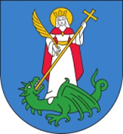 Znak pisma (numer oferty pracy):Znak pisma (numer oferty pracy):Data pisma: